3º ASEMANA DEL 30 AL 3 DE ABRILSEMANA DEL 30 AL 3 DE ABRILLUNES 30 DE MARZO“SOLO SI CREES EN TI, PODRÁS CONSEGUIR LO QUE DESEAS”LUNES 30 DE MARZO“SOLO SI CREES EN TI, PODRÁS CONSEGUIR LO QUE DESEAS”LENGUAPág. 132 y 133 leer detenidamente. Copiar los recuadros de la página 133.Junto con mamá y/o papá ver el siguiente enlace titulado: “Recomendaciones para el uso seguro de internet y las redes sociales”. Luego podemos conversar sobre dichas recomendaciones.Ver tutorial: https://youtu.be/t-x73w1N1osNATURALESPág. 29, leer recuadro amarillo: La alimentación.Ver tutorial Pirámide Alimenticia Animada.https://youtu.be/GTqnk-kqmwU Dibujar la pirámide alimenticia con folletos de supermercados o haciendo los niñ@s los propios dibujos. Este dibujo se hace en una hoja nueva. Ver antes estos tutoriales:Cómo dibujar paso a paso la pirámide de los alimentos https://youtu.be/ETa02uA7wls  Construímos una pirámide Alimenticia https://youtu.be/dlk2TaU8HYg MARTES 31 DE MARZO“PUEDES LLEGAR DONDE TÚ QUIERAS”MARTES 31 DE MARZO“PUEDES LLEGAR DONDE TÚ QUIERAS”LENGUALibro de lengua 3.3Lectura págs. 136 y 137. Una silenciosa y otra en voz alta.Portada Tema 9. Recordad las portadas se hacen poniendo Tema 9 Dunas y más dunas; en una hoja limpia por delante y por detrás.Pág. 138 act. 1 y 2Para dibujar la portada puedes guiarte de este tutorial:https://www.youtube.com/watch?v=HuLBoXicVlwMATEMÁTICASEstudiar las tablasCopiar en el cuaderno y calcular:876x72=625:6=Pág. 124, act.2 y 3 Fabricar un juego de fracciones con platos de plástico o círculos de cartulina siguiendo este tutorial:https://www.youtube.com/watch?v=Si_OKvQa2XYNATURALESPág. 29 leer recuadros lila y rosa y copiarlos.Ver tutorial Actividad física, ejercicio y deporte https://youtu.be/iYz2E-LLAI0MIÉRCOLES 1 DE ABRIL: “ LO VAS A LOGRAR. ILUSIÓN, ESFUERZO, PERSEVERANCIA. NO TE RINDAS”MIÉRCOLES 1 DE ABRIL: “ LO VAS A LOGRAR. ILUSIÓN, ESFUERZO, PERSEVERANCIA. NO TE RINDAS”LENGUAPág. 138 act, 3. Hacer esta actividad, pero además buscar  el significado de las palabras relacionadas con el desierto en el diccionario  y después ordénalas alfabéticamente,Pág 139, act. 5 y 8 Lectura de 15 minutos de un libro de casa. Puedes ver este vídeo sobre el desierto:https://www.youtube.com/watch?v=79z5Tp482Ug&t=55sMATEMÁTICASEstudiar las tablas.Copiar en el cuaderno y calcular:807x71      654x72    793:7         854:7Pág. 124, act.  5, 6 y 7 Ver tutorial: https://www.youtube.com/watch?v=JVM-bLHZsdUJUEVES 26 DE MARZO “EL ÉXITO ES LA SUMA DE PEQUEÑOS ESFUERZOS QUE SE REPITEN CADA DÍA”JUEVES 26 DE MARZO “EL ÉXITO ES LA SUMA DE PEQUEÑOS ESFUERZOS QUE SE REPITEN CADA DÍA”LENGUAPág 140 leer los pronombres personales y copiar el recuadro y la tabla con los pronombres personales.Ver tutorial:https://yuotu.be/yNmJTCP-qTsCanción de los pronombres. Canciones infantiles Doremila https://youtu.be/gG5ioJC3KAmPág. 140 act. 10Busca en el diccionario el significado de Pandemia y escríbelo en tu cuaderno.Lectura 15 minutos. MATEMÁTICASEstudiar las tablas.Copiar en el cuaderno y calcular:675x76324:4Pág, 124 act. 8Pág. 125, act. 17Ver tutorial: https://www.youtube.com/watch?v=UVoLm5htRhA TUTORÍAYoga. Ver enlaces:ON MANI PADME HUM, Minipadmini mantras Yoga para niñ@s https://youtu.be/-1hy3IH-UoRespiración de la abeja con minipadmini  https://youtu.be/e SBjHB4ezGsLa nube, relajación de yoga https://youtu.be/Ea6ykVh7Y7UVIERNES 20 DE MARZO“LOS NIÑ@S NECESITAN SER FELICES. NO SER LOS MEJORES”VIERNES 20 DE MARZO“LOS NIÑ@S NECESITAN SER FELICES. NO SER LOS MEJORES”LENGUAPág 141 act. 11 y 14Buscar en el diccionario la palabra confinamiento y escribe su significado en el cuaderno.Lectura silenciosa en casa 15 minutos.Practica con el tutorial:https://www.youtube.com/watch?v=50gNXJVk4a8NATURALESPág. 30 leer.Pág. 30, act. 15. Define también qué es es alergia e intolerancia alimenticia.Copia en tu cuaderno el dibujo de abajo, indicando las partes de una etiqueta.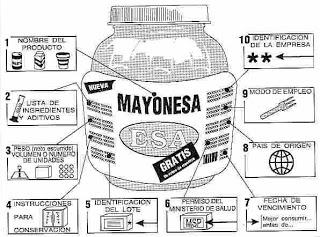 T TUTORÍA UTIRÍATYoga. Ver enlaces:ON MANI PADME HUM, Minipadmini mantras Yoga para niñ@s https://youtu.be/-1hy3IH-UoRespiración de la abeja con minipadmini  https://youtu.be/e SBjHB4ezGsLa nube, relajación de yoga https://youtu.be/Ea6ykVh7Y7U